NIEZBĘDNIK PRAWNY: PRACA NA EMERYTURZEWstępEmerytura nie musi oznaczać końca kariery zawodowej. Wielu seniorów pomimo osiągnięcia wieku emerytalnego podejmuje pracę. W ciągu ostatnich kilku lat liczba pracujących emerytów wzrosła o około 30%. W województwie śląskim zamieszkuje 15,2 % pracujących emerytów. Częstokroć „świeżo upieczeni” emeryci zastanawiają się czy podczas pobierania świadczenia emerytalnego mogą podjąć pracę zarobkową i jakie konsekwencje z tym się wiążą, wszak słyszeli, że podjęcie pracy wiąże się z utratą części emerytury wypłacanej z ZUS. Z jednej strony nie chcieliby utracić dochodu z emerytury, z drugiej zaś zdrowie pozwala im na podjęcie pracy, może nie w pełnym wymiarze ale na część etatu, by wypełnić sobie czas i jednocześnie dorobić do często niskiego świadczenia emerytalnego. Czy to możliwe? Emeryt, który już osiągnął powszechny wiek emerytalny, czyli 60 lat – kobieta i 65 lat – mężczyzna może dorabiać bez żadnych limitów i nie martwić się tym, że ZUS zawiesi lub zmniejszy kwotę wypłacanych mu świadczeń. Bez ograniczeń mogą również dorabiać niektórzy renciści. Chodzi o osoby, które pobierają renty dla inwalidów wojennych, inwalidów wojskowych, których niezdolność do pracy związana jest ze służbą wojskową. Ten przywilej dotyczy również rent rodzinnych przysługujących po uprawnionych do tych świadczeń. Jeżeli osoba pobiera rentę rodzinną, która jest kwotowo korzystniejsza od ustalonej emerytury z tytułu ukończenia powszechnego wieku emerytalnego – również może zarobkować bez ograniczeń. Kto powinien mieć na uwadze wysokość swoich dochodów osiąganych z tytułu podjęcia pracy?Osoby, które przeszły na emeryturę wcześniejszą oraz osoby na rencie. W ich przypadku obowiązują bowiem limity kwot jakie mogą zarobić bez ryzyka obniżenia czy wręcz zawieszenia świadczenia emerytalnego. Zgodnie z ustawą z 17 grudnia 1998 r. o emeryturach i rentach z Funduszu Ubezpieczeń Społecznych, wysokość przysługującej emerytury lub renty może ulec zmniejszeniu lub prawo do tych świadczeń zawieszeniu w przypadku osiągania przez świadczeniobiorcę przychodu wpływającego na uprawnienia emerytalno-rentowe powyżej określonej kwoty progowej. Oznacza to, że limity zarobków wiążą się z wysokością przeciętnego miesięcznego wynagrodzenia, która ogłaszana jest za kwartał kalendarzowy przez Prezesa Głównego Urzędu Statystycznego. Warto pamiętać, że kwota limitu, o którym mowa powyżej zmienia się co kwartał a emeryt lub rencista pracujący na wcześniejszej emeryturze lub rencie musi te limity śledzić by uniknąć ich przekroczenia.Kiedy ZUS zawiesi lub zmniejszy emeryturę/rentę?Świadczenie ulega zmniejszeniu w razie osiągania przychodu brutto w kwocie przekraczającej 70% przeciętnego miesięcznego wynagrodzenia za kwartał kalendarzowy, ostatnio ogłoszonego przez Prezesa Głównego Urzędu Statystycznego. Natomiast w razie osiągania przychodu brutto w kwocie wyższej niż 130% ww. przeciętnego miesięcznego wynagrodzenia, prawo do emerytury, renty z tytułu niezdolności do pracy oraz renty rodzinnej, do której uprawniona jest jedna osoba, ulega zawieszeniu. Od 1 czerwca 2023 roku limity zmieniają się i będą wyższe niż w poprzednim kwartale. Zarobki do 4987 zł brutto miesięcznie w czerwcu, lipcu i sierpniu 2023 roku nie wpłyną na zmniejszenie emerytury/renty. To o ponad 270 zł więcej niż w poprzednim kwartale. 130% przeciętnego miesięcznego wynagrodzenia ogłoszonego za I kwartał 2023 r. wynosi 9261,60 zł - przychody powyżej tej kwoty będą oznaczać zawieszenie emerytury/renty Wyjątek od tej zasady stanowią ci emeryci, którym ZUS podwyższył wyliczoną emeryturę do kwoty świadczenia minimalnego, czyli do 1588,44 zł brutto. Wówczas, jeżeli przychód z tytułu pracy przekroczy wysokość kwoty podwyższenia do minimalnej emerytury to, emerytura będzie wypłacana w niższej kwocie, a więc bez dopłaty do minimum. ZUS może zawiesić lub zmniejszyć świadczenie także wtedy, gdy uprawniony:•	osiąga przychód z dodatkowej pracy i jest wyłączony z obowiązku ubezpieczeń społecznych, ponieważ pobiera emeryturę lub rentę;•	wykonuje dodatkową pracę, od której nie trzeba opłacać składek na ubezpieczenia społeczne, bo opłaca już składki na te ubezpieczenia z innego tytułu.Od stycznia 2022 r. zmieniły się zasady zawieszania renty socjalnejObecnie są stosowane te same reguły, co do renty z tytułu niezdolności do pracy, które są bardziej korzystne. Dla wielu osób oznacza to możliwość osiągania dodatkowych przychodów i pobierania renty socjalnej w pełnej lub zmniejszonej wysokości – bez zawieszania prawa do wypłaty przez ZUS. Istotna zmiana dotyczy też sposobu rozliczenia tej renty. Od tego roku osoba dorabiająca do renty socjalnej będzie przez nas rozliczana po upływie roku kalendarzowego – rocznie lub miesięcznie w zależności od tego, co jest dla niej korzystniejsze. Kontynuowanie pracy to dobry sposób nie tylko na osiąganie większych dochodów, ale również na podwyższenie wysokości emerytury. Przepisy stanowią, że emeryt, który pracuje, a od jego umowy odprowadzane są składki na ubezpieczenie społeczne ma prawo do przeliczenia swojego świadczenia z uwzględnieniem dodatkowych składek.Stowarzyszenie "Dogma" zaprasza do punktów poradniczych prowadzonych w Powiecie PszczyńskimPunkt Nieodpłatnej Pomocy Prawnej Gminny Ośrodek Kultury (Goczałkowice-Zdrój) ul. Uzdrowiskowa 61, Środa i piątek od 11.00 do 15.00 Punkt Nieodpłatnej Pomocy Prawnej Lokal biurowy (Wola), ul. Poprzeczna 1, Poniedziałek od 13.00 do 17.00, Wtorek od 11.00 do 15.00, Czwartek od 8.00 do 12.00.Punkt Nieodpłatnego Poradnictwa Obywatelskiego Lokal biurowy (Kobiór), ul. Centralna 57 (były Hotel Robotniczy, wejście od strony stawu, parter), Poniedziałek i piątek od 16.00 do 20.00Punkt Nieodpłatnego Poradnictwa Obywatelskiego Gminny Ośrodek Kultury w Suszcu, ul. Ogrodowa 22, Wtorek od 7.30 do 11.30, Środa od 14.00 do 18.00, Czwartek od 10.00 do 14.00Inne punkty nieodpłatnej pomocy prawnejLokal biurowy przy ul. 3 Maja 15, 43-200 Pszczyna, Poniedziałek od 12.00 do 16.00, Wtorek, czwartek, piątek od 8.00 do 12.00, Środa od 14.00 do 18.00Lokal biurowy nr 201 w Domu Kultury w Pawłowicach na Osiedlu przy ul. Wojska Polskiego 11 43-250 Pawłowice (GOK), Poniedziałek, środa, czwartek od 9.00 do 13.00, Wtorek, piątek od 15.00 do 19.00.Zapisy na poradytelefonicznie - pod numerem: 32 449-23-78 w godzinach pracy urzędu;elektronicznie - pisząc na adres e-mail: pomocprawna@powiat.pszczyna.plosobiście - w siedzibie referatu mieszczącego się w Szpitalu Joannitas w Pszczynie ul. Antesa 11 pokój nr 1 (obok kaplicy szpitalnej)Zadanie publiczne finansowane ze środków otrzymanych z Powiatu Pszczyńskiego.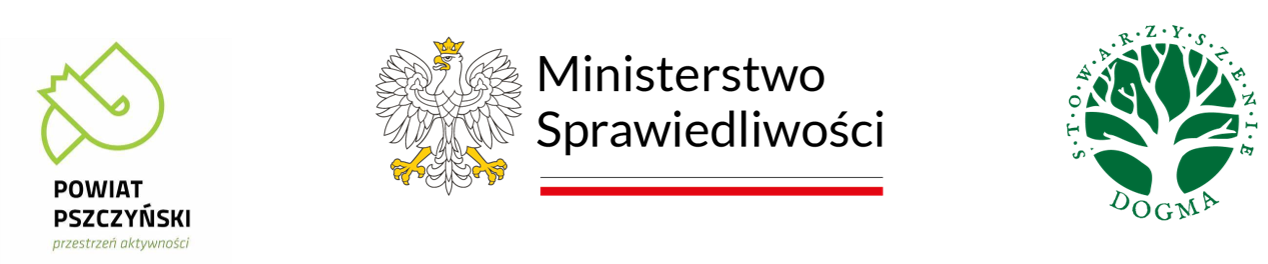 